Kingsfield First School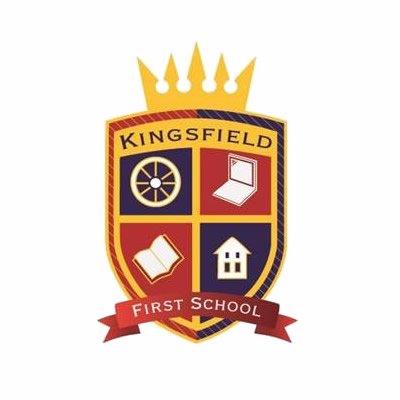 School Council                                               Minutes of MeetingsDate:Thursday 24th NovemberPresent:George, Henry, Oliver, Fearne, Eden (HG), Lucas (HB), Millie, and Miss MohringAbsent:Fletcher, Effie, Max, MitchellAgenda item:Colin Rogers vistorDiscussed:Miss Mohring explained that tomorrow we will be having an excited visitor who use to come to our school when he was younger. Miss Mohring explained that there would be a tour of the school for Colin so he can see the changes and suggested that the head girl and head boy could accompany Mrs Butler and our visitor on their tour of the school. Lucas and Eden agreed.Miss Mohring then suggested that we could meet Colin and his wife before lunch and ask him some questions about his time at Kingsfield. The children agreed and we brainstormed some questions to ask:Did you have house points or rewards?Did the school look different?Did you have super sticks at school?What games did you play outside?What lessons did you have when you were at Kingsfield?Next steps:Head boy and head girl to accompany the tour of the schoolSchool council reps to ask Colin and his wife the questions above